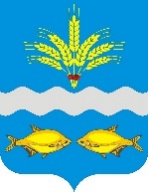 МЕСТНОЕ САМОУПРАВЛЕНИЕАДМИНИСТРАЦИЯ CИНЯВСКОГО СЕЛЬСКОГО ПОСЕЛЕНИЯНЕКЛИНОВСКИЙ РАЙОН РОСТОВСКАЯ ОБЛАСТЬПОСТАНОВЛЕНИЕ с. Синявское                 16 февраля 2024 год                                                                                   № 39«Об утверждении Порядка выдачи предписаний об устранении нарушений в сфере благоустройства и перечня должностных лиц, уполномоченных составлять предписания в сфере благоустройства на территории Синявского сельского поселения»Руководствуясь Областными законами Ростовской области от 25.12.2002  № 273-ЗС «Об административных правонарушениях» и от 28.12.2005 №436-ЗС «О местном самоуправлении в Ростовской области», решением Собрания депутатов Синявского сельского поселения от 21.08.2019 №134 «Об утверждении Правил благоустройства территории муниципального образования «Синявское сельское поселение», в целях осуществления контроля за соблюдением Правил благоустройства и санитарного содержания территории Синявского сельского поселения, Уставом  муниципального образования «Синявское сельское поселение»,                                          ПОСТАНОВЛЯЮ:1. Утвердить прилагаемый Порядок выдачи предписаний об устранении нарушений в сфере благоустройства (приложение 1).2. Утвердить прилагаемый Перечень должностных лиц, Администрации поселения, уполномоченных составлять предписания в сфере благоустройства (приложение 2).3.Опубликовать данное постановление на официальном сайте муниципального образования в сети Интернет.4. Постановление вступает в законную силу после его официального опубликования (обнародования).5. Контроль за исполнением настоящего постановления оставляю за собой.Глава администрацииСинявского сельского поселения                                                            С.А.ШведовПриложение 1к постановлению администрацииСинявского сельского поселения  от   16 февраля 2024 г. №39Порядоквыдачи предписаний об устранении нарушений в сфере благоустройства1. Настоящий Порядок устанавливает процедуру выдачи предписаний об устранении нарушений в сфере благоустройства, требования к содержанию предписаний, срок для выполнения предписаний и контроля за выполнением предписаний.2. Нарушением в сфере благоустройства считается несоблюдение требований, установленных Правилами благоустройства и санитарного содержания территории Синявского сельского поселения, утвержденных решением Собрания депутатов Синявского сельского поселения от 21.08.2019 №134 (далее - Правила благоустройства).3. В случае если Администрацией Синявского сельского поселения, в ходе выездного обследования в рамках муниципального контроля будут вскрыты нарушения правил благоустройства, то такой орган контроля вправе составить акт выездного обследования, который направляется в адрес нарушителя с одновременной выдачей ему предписания об устранении выявленных нарушений. Предписание об устранении нарушения Правил благоустройства составляется должностным лицом Администрации Синявского сельского поселения (далее – Администрация поселения), уполномоченным на осуществление контроля в сфере благоустройства.4. Должностное лицо при выдаче (вручении) предписания гражданину, предпринимателю или представителю юридического лица, в отношении которого проводились мероприятия по муниципальному контролю в сфере благоустройства, обязано предъявлять служебное удостоверение.5. Предписание оформляется в письменной форме в двух экземплярах по форме, прилагаемой к настоящему Порядку.6. Один экземпляр Предписания выдается под роспись лицу, который нарушил Правила благоустройства, либо его законному представителю, действующему по доверенности, оформленной в соответствии с действующим законодательством Российской Федерации.7. При невозможности вручения предписания надлежащему лицу лично или через представителя, Администрация поселения направляет предписание адресату почтовым отправлением с уведомлением. Предписание считается доставленным и в тех случаях, если оно поступило лицу, которому оно направлено (адресату), но по обстоятельствам, зависящим от него, не было ему вручено или адресат не ознакомился с ним, и оно вернулось в администрацию с отметкой об истекшем сроке хранения.8. Предписание об устранении нарушения в сфере благоустройства может содержать указание на необходимость устранения одновременно нескольких нарушений.9. Предписание должно быть выполнено в срок не позднее 10 дней со дня его выдачи.10. Должностное лицо, выдавшее Предписание, по окончании установленного срока его выполнения осуществляет контроль за выполнением Предписания, для чего проводит повторный осмотр объекта благоустройства на предмет устранения ранее выявленных и указанных в Предписании нарушений в сфере благоустройства.11. В случае повторного выявления нарушений в сфере благоустройства, ранее выявленных и указанных в Предписании, уполномоченное должностное лицо составляет протокол об административном правонарушении, предусмотренных статьями  2.2–2.5, 2.7, 2.10, 3.2, 4.1, 4.4, 4.5, 4.7, 5.1–5.5, 6.3, 6.4, 8.1, 8.2, 8.8, 8.10, частью 2 статьи 9.1, статьей 9.3, частью 2 статьи 9.9 Областного закона от 25.12.2002  № 273-ЗС «Об административных правонарушениях» «Об административных правонарушениях» и направляет указанный протокол и материалы, свидетельствующие о наличии признаков нарушения в сфере благоустройства и невыполнении в установленный срок законного письменного Предписания об устранении нарушения в сфере благоустройства в Административную комиссию Администрации Неклиновского района и (или) в суд для привлечения виновного лица к административной ответственности.Материалы включают в себя подлинный экземпляр ранее выданного Предписания с подписью лиц, указанных в пункте 6 настоящего Порядка, акт выездного обследования, составленный по результатам проверки выполнения требований, изложенных в Предписании, фотоматериалы, при условии выдачи Предписания лицу, действующему по доверенности - копию доверенности, а также другие доказательства нарушений законодательства в сфере благоустройства, допущенные виновным лицом, в отношении которого составлен протокол об административном правонарушении.Приложение к Порядкувыдачи предписаний об устранениинарушений в сфере благоустройстваПРЕДПИСАНИЕоб устранении выявленных нарушений в сфере благоустройства_____________                                                                                 ________________________(дата вручения)				                                               (место составления)Наименование юридического лица (организации) (Ф.И.О. должностного лица индивидуального предпринимателя, физического лица) ________________________________________________________________________________________________________________Адрес местонахождения (проживания) ______________________________________________________________________________________________________________________________Содержание нарушения в сфере благоустройства: _____________________________________________________________________________________________________________________________________________________________________________________________________________________________________________________________________________________Реквизиты нормативного правового акта поселения, требования которого нарушены:______________________________________________________________________________________________________________________________________________________________Необходимо устранить указанное нарушение в срок до: ___________________________Невыполнение в установленный срок настоящего Предписания влечет административную ответственность в соответствии с Областным законом от 25.12.2002   №273-ЗС «Об административных правонарушениях» «Об административных правонарушениях»Должность и Ф.И.О. лица, выдавшего предписание ______________________________________________________________________________________________________________Должность и Ф.И.О. лица, получившего предписание _____________________________________________________________________________________________________________Приложение 1к постановлению администрацииСинявского сельского поселения  от   16 февраля 2024 г. №39Переченьдолжностных лиц Администрации Синявского сельского поселения, уполномоченныхсоставлять Предписания в сфере благоустройства1. Глава Администрации Синявского сельского поселения.2. Главный специалист  Администрации Синявского сельского поселения.3. Главный специалист Администрации Синявского сельского поселения